2.7 Step Functions1.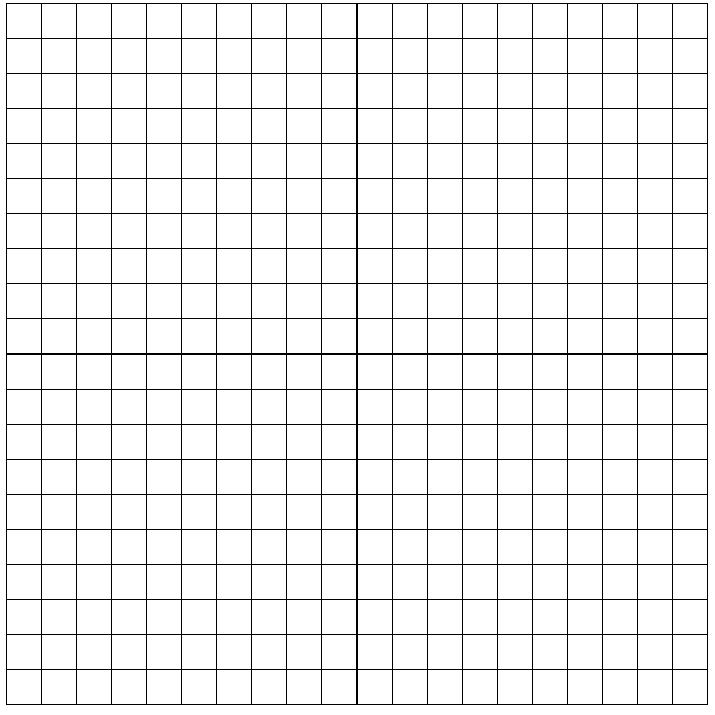 